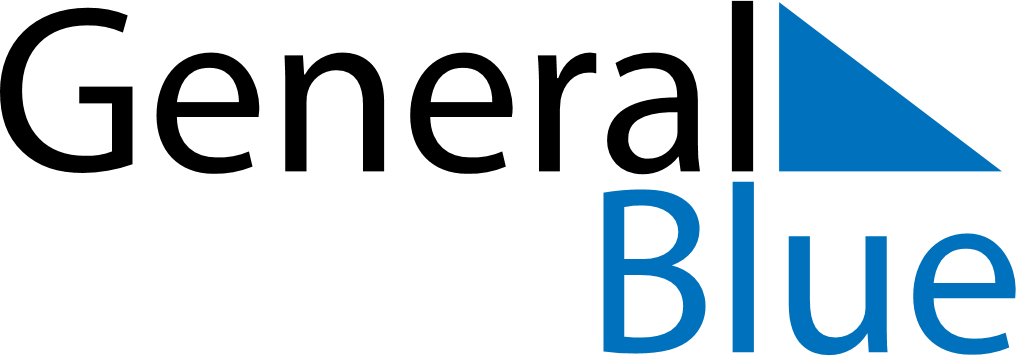 August 2024August 2024August 2024August 2024August 2024August 2024South Grafton, New South Wales, AustraliaSouth Grafton, New South Wales, AustraliaSouth Grafton, New South Wales, AustraliaSouth Grafton, New South Wales, AustraliaSouth Grafton, New South Wales, AustraliaSouth Grafton, New South Wales, AustraliaSunday Monday Tuesday Wednesday Thursday Friday Saturday 1 2 3 Sunrise: 6:33 AM Sunset: 5:16 PM Daylight: 10 hours and 43 minutes. Sunrise: 6:32 AM Sunset: 5:16 PM Daylight: 10 hours and 44 minutes. Sunrise: 6:31 AM Sunset: 5:17 PM Daylight: 10 hours and 45 minutes. 4 5 6 7 8 9 10 Sunrise: 6:30 AM Sunset: 5:17 PM Daylight: 10 hours and 46 minutes. Sunrise: 6:30 AM Sunset: 5:18 PM Daylight: 10 hours and 48 minutes. Sunrise: 6:29 AM Sunset: 5:19 PM Daylight: 10 hours and 49 minutes. Sunrise: 6:28 AM Sunset: 5:19 PM Daylight: 10 hours and 51 minutes. Sunrise: 6:27 AM Sunset: 5:20 PM Daylight: 10 hours and 52 minutes. Sunrise: 6:26 AM Sunset: 5:20 PM Daylight: 10 hours and 53 minutes. Sunrise: 6:26 AM Sunset: 5:21 PM Daylight: 10 hours and 55 minutes. 11 12 13 14 15 16 17 Sunrise: 6:25 AM Sunset: 5:21 PM Daylight: 10 hours and 56 minutes. Sunrise: 6:24 AM Sunset: 5:22 PM Daylight: 10 hours and 58 minutes. Sunrise: 6:23 AM Sunset: 5:23 PM Daylight: 10 hours and 59 minutes. Sunrise: 6:22 AM Sunset: 5:23 PM Daylight: 11 hours and 1 minute. Sunrise: 6:21 AM Sunset: 5:24 PM Daylight: 11 hours and 2 minutes. Sunrise: 6:20 AM Sunset: 5:24 PM Daylight: 11 hours and 4 minutes. Sunrise: 6:19 AM Sunset: 5:25 PM Daylight: 11 hours and 5 minutes. 18 19 20 21 22 23 24 Sunrise: 6:18 AM Sunset: 5:25 PM Daylight: 11 hours and 7 minutes. Sunrise: 6:17 AM Sunset: 5:26 PM Daylight: 11 hours and 8 minutes. Sunrise: 6:16 AM Sunset: 5:26 PM Daylight: 11 hours and 10 minutes. Sunrise: 6:15 AM Sunset: 5:27 PM Daylight: 11 hours and 12 minutes. Sunrise: 6:14 AM Sunset: 5:28 PM Daylight: 11 hours and 13 minutes. Sunrise: 6:13 AM Sunset: 5:28 PM Daylight: 11 hours and 15 minutes. Sunrise: 6:12 AM Sunset: 5:29 PM Daylight: 11 hours and 16 minutes. 25 26 27 28 29 30 31 Sunrise: 6:11 AM Sunset: 5:29 PM Daylight: 11 hours and 18 minutes. Sunrise: 6:10 AM Sunset: 5:30 PM Daylight: 11 hours and 20 minutes. Sunrise: 6:08 AM Sunset: 5:30 PM Daylight: 11 hours and 21 minutes. Sunrise: 6:07 AM Sunset: 5:31 PM Daylight: 11 hours and 23 minutes. Sunrise: 6:06 AM Sunset: 5:31 PM Daylight: 11 hours and 25 minutes. Sunrise: 6:05 AM Sunset: 5:32 PM Daylight: 11 hours and 26 minutes. Sunrise: 6:04 AM Sunset: 5:32 PM Daylight: 11 hours and 28 minutes. 